Welcome to University Baptist Church and A Quiet Place to Study! We are so happy to provide space for students to study and participate in their classes while continuing to social distance. You are welcome and wanted here, exactly as you are. 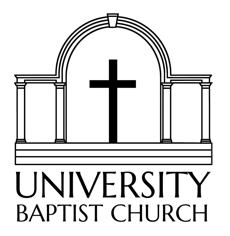 If you need a listening ear to chat with while you take a mental break from your studies, or want to pray with someone, feel free to wander up to the offices on the first floor and say hi! Our college & youth minister, Val Fisk, would love to meet you. Her office is past the volunteer desk and to the right, after you enter the office suite. You can also email her any questions you have about AQPTS at vfisk@universitybaptist.org. Please keep in mind the following guidelines as you join us for Winter Break 2020 study hours. Before arriving: If you are feeling any symptoms related to COVID-19, please help us protect all our students, guests, and church members by staying home. Note that we are not requiring students to sign up in advance for winter break hours. If this is your first time coming to study at UBC, please email Val to let her know you are coming, and she will be happy to show you around! (vfisk@universitybaptist.org) UBC will be hosting a group of homeless neighbors through the month of December, and they will sleep in the Fellowship Hall each night. We ask that from November 30 to January 1, you find a room to study on one of the upper floors (you are welcome to use any of them!). After January 1, we will return to our usual rooms on the ground floor for study hours. When you are here: Please enter via the first floor office doors by the front parking lot. If you need it, handicap accessible doors are located in the back parking lot (opposite end from The Graduate Hotel – look for the handicap entrance sign). Press the call button and a staff member will buzz you in – just tell us that you’re here to study! If you need to park in our lot, park in the front, and tell the staff member who buzzes you in you need a parking pass. Place the pass on your dashboard. Please wear a mask any time you are in the shared building areas (hallways, bathrooms, kitchen, etc.). If you need a mask, we have masks sewn by our church members available in the foyer on the first floor. Feel free to grab one! Once you have found a private room, you are welcome to remove your mask while in that personal study space. Please put your mask back on before leaving that room. Use headphones for your Zoom calls and listening to music. Respect other students by keeping noise levels low. A Keurig with coffee, tea, cocoa, and cider is set up for you, as well as a large variety of snacks! Coffee creamer, sodas, and sparkling water can be found in the fridge. During December, these snacks will be set up in the second floor sitting area, just to the right as you get off the elevator. In January, we will return your snacks to their usual home in the first floor kitchen. 